КАРАР                                                          ПОСТАНОВЛЕНИЕ            25 май 2018 йыл                  № 24                  25 мая  2018 годаО присвоении  адреса жилому дому         На основании административного регламента по предоставлению муниципальной услуги  Присвоение адресов объектам недвижимого имущества, находящимся в границах населенных пунктов поселения, утвержденного постановлением главы сельского поселения Мутабашевский сельсовет муниципального района Аскинский район Республики Башкортостан № 7 от 26.0З.2015 года, п о с т а н о в л я ю:Объекту недвижимости –жилому дому, расположенному на земельном участке с кадастровым номером  02:04:000000:1321 присвоить почтовый адрес: Республика Башкортостан, Аскинский район, д.Мута-Елга,ул.Центральная,д.10.Контроль за выполнением постановления возложить на управляющими делами сельского поселения Мутабашевский сельсовет Ахматгалиевой М.К             Глава Сельского поселения :                           А.Г.Файзуллин                                                                                                                           БАШҠОРТОСТАН РЕСПУБЛИКАҺЫАСҠЫН  РАЙОНЫ   МУНИЦИПАЛЬ РАЙОНЫНЫҢ МОТАБАШ АУЫЛ  СОВЕТЫ АУЫЛ  БИЛӘМӘҺЕ ХӘКИМИӘТЕ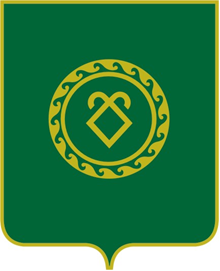               АДМИНИСТРАЦИЯСЕЛЬСКОГО ПОСЕЛЕНИЯМУТАБАШЕВСКИЙ СЕЛЬСОВЕТМУНИЦИПАЛЬНОГО РАЙОНААСКИНСКИЙ РАЙОНРЕСПУБЛИКИ  БАШКОРТОСТАН